20 ‘DEN GERİYE İKİŞER RİTMİK SAYMA20-18-16-14-12-10-8-6-4-220’ DEN GERİYE BİRER RİTMİK SAYMA20-19-18-17-16-15-14-13-12-11-10-9-8-7-6-5-4-3-2-1 20’ YE KADAR İKİŞER RİTMİK SAYMA2-4-6-8-10-12-14-16-18-20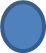 	derskitabicevaplarim.com